Appendix 4.2 [IoT System for Water Reuse in Developing Cities] [Knowledge transfer meeting and workshop I]Report/Minutes FormI. Organizer:II. Program:1. Closed project meetingDate: 30/01/2024 Venue: Universiti Sains Malaysia2. Open workshopDate: 31/01/2024Venue: The Institution of Engineers, Malaysia (Penang Branch) 1-04-02, E-Gate Lebuh Tunku Kudin 2 Gelugor, 11700 Pulau Pinang, Malaysia.Program Agenda:III. Participants:IV. Summary of the activities corresponding to the objectivesSummary of MeetingThe main objective of this meeting and workshop is to transfer knowledge on water reuse and related IoT systems to the team members, at the same time providing a chance for the team members to understand the progress of each other. During the Closed project meeting on Jan 30, the team members presented their recent progress and they managed to brainstorm improvement in the project activities. Besides discussing the report and project outcome for the ASEAN IVO, the team members also spent their time on the proposal drafting. Moreover, the team members managed to visit REDAC and BIOECODS systems, the School of Chemical Engineering, and the School of Mechanical Engineering to see and understand their innovations for future collaboration. The water reuse system and D2D system in USM also have been discussed by the team members.Summary of WorkshopDuring the workshop on Jan 31, more researchers related to water research were gathered to meet the team members and invited speakers. After the welcome remark from Assoc. Prof. Ir. Dr. Leo Choe Peng (Project Leader) and the IEM introduction from Ir. Ts. Dr. Chang Chun Kiat, Dr. Matsumura Takeshi was invited to introduce the Wireless Networks Research Center, NICT. Prof. Huan-Bang Li presented the D2D communication and its application before Dr. Ho Ngo Anh Dao introduced the Ton Duc Thang University (TDTU). Dr. Tran Thi Phuong Quynh from TDTU also shared her knowledge on the IoT for environment management in Vietnam, from the policy to implementation. Dr. Emoto Hiroshi also introduced the NICT and ASEAN IVO to the workshop participants. After lunch, 3 of our speakers from Malaysia, Ir. Khor Bee Chin, Mr. Gooi Liang Zheng, and Ts. Tah Ai Sher, shared their knowledge about water research, economy, logistics, management, and IoT in Malaysia. The participants took the opportunity to have QnA sessions with the speakers and build networks with each other. In general, the hotel and flight were covered for 2 speakers for this workshop (Ir. Khor Bee Chin and Ts. Tah Ai Sher) to travel between Kuala Lumpur and Pulau Pinang. Ts. Tah ai Sher and Ir. Khor Bee Chin did not request to travel by flight. Ts. Tah Ai Sher speaker stayed 1 night at the hotel. Summary of Field TripThe field trip was organised for 2 days 1 night (01/02/2024-02/02/2024) at Cameron Highlands. Prof Huan-Bang Li (NICT) and Assoc. Prof. Ir. Dr. Leo Choe Peng (USM), Dr. Yen Kim Sam (USM), Dr. Yu Kok Hwa (USM), and Ts. Ir. Dr. Chang Chun Kiat (USM) departed from the hotel and USM to Cameron Highlands. The team members planned to look for possible applications on a large scale. Thus, team members visited a few local farms where farms were developed with Agzui system IoT devices with automated farm and plantation irrigation. The weather-driven irrigation system was also a concern. V. OthersPhotos meeting at USM: 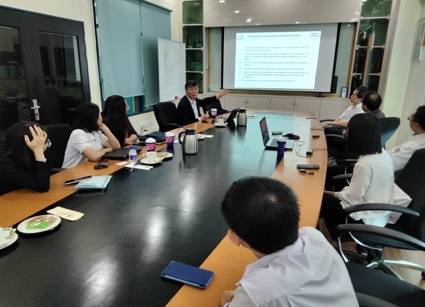 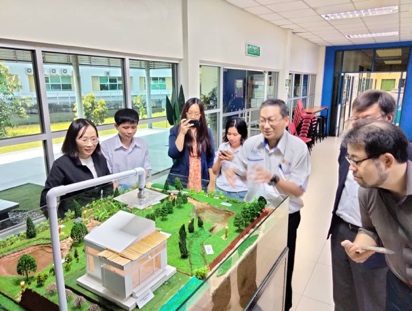 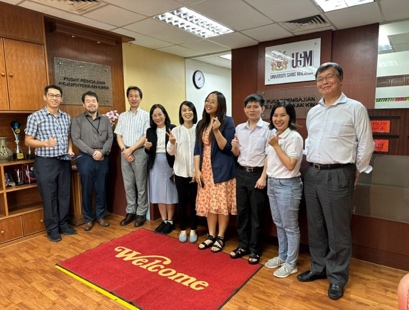 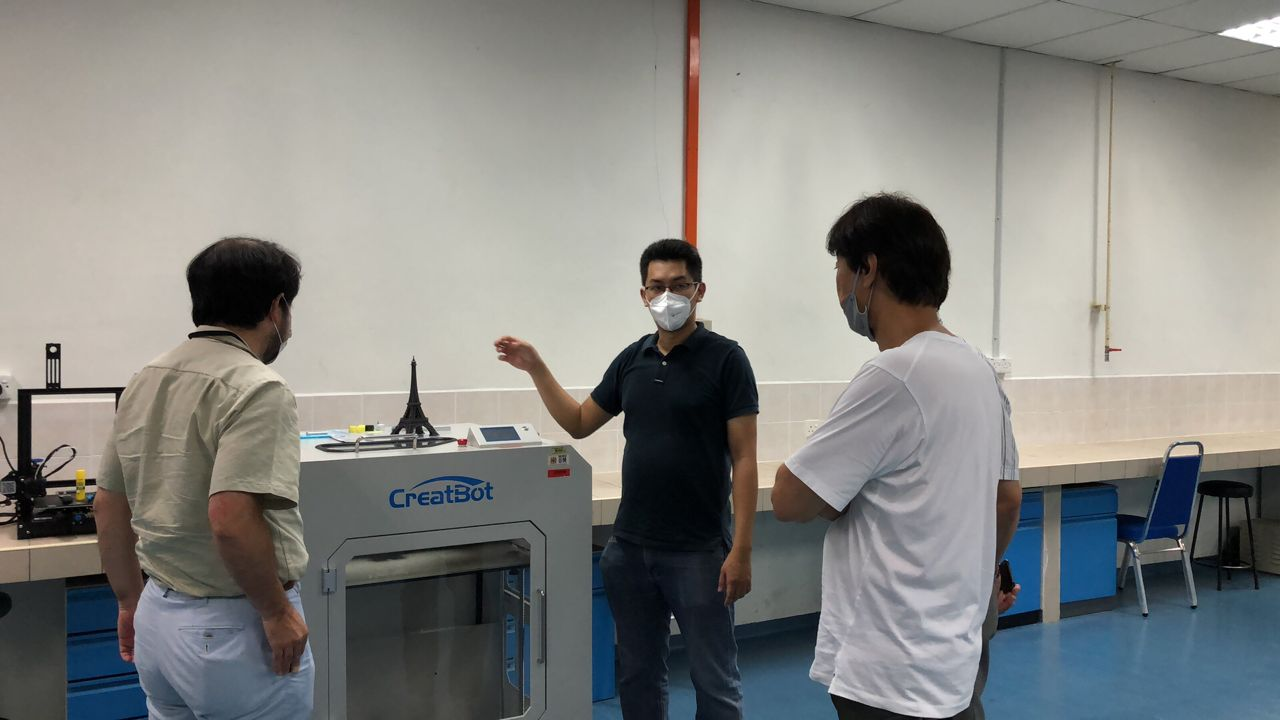 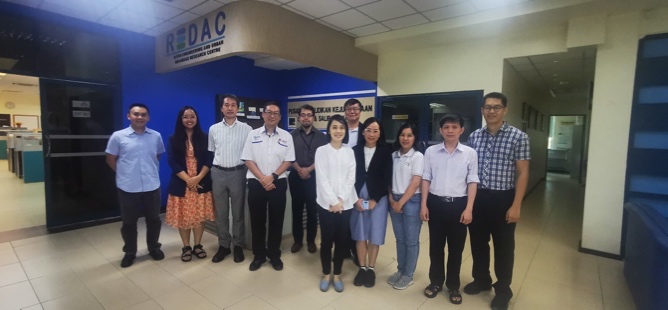 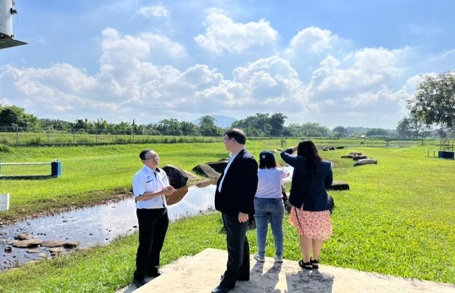 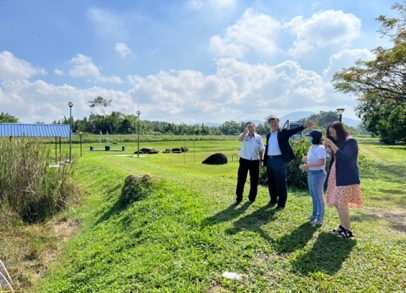 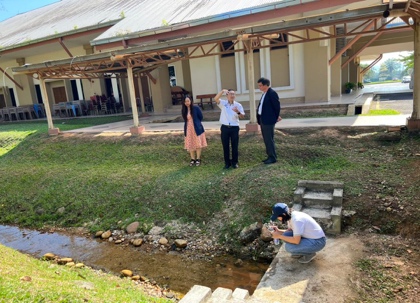 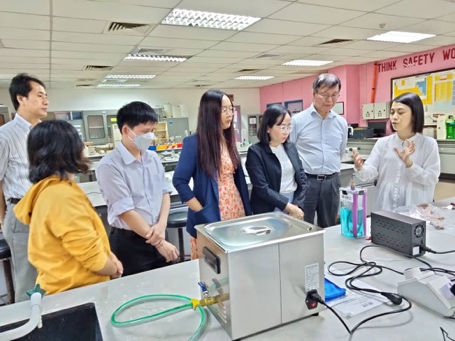 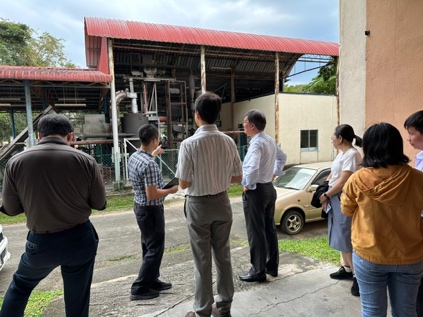 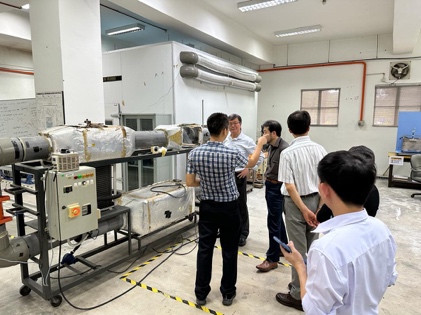 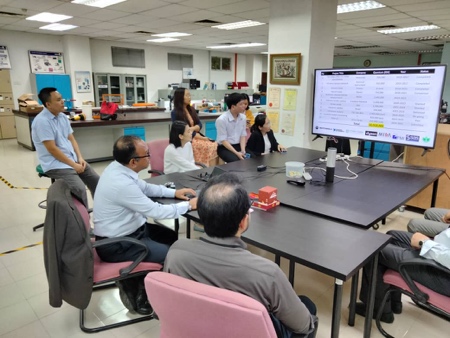 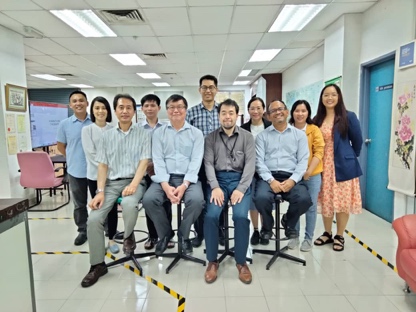 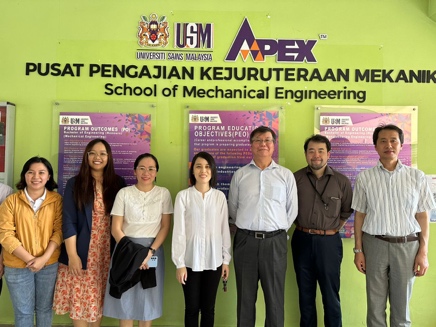 Photos of the workshop: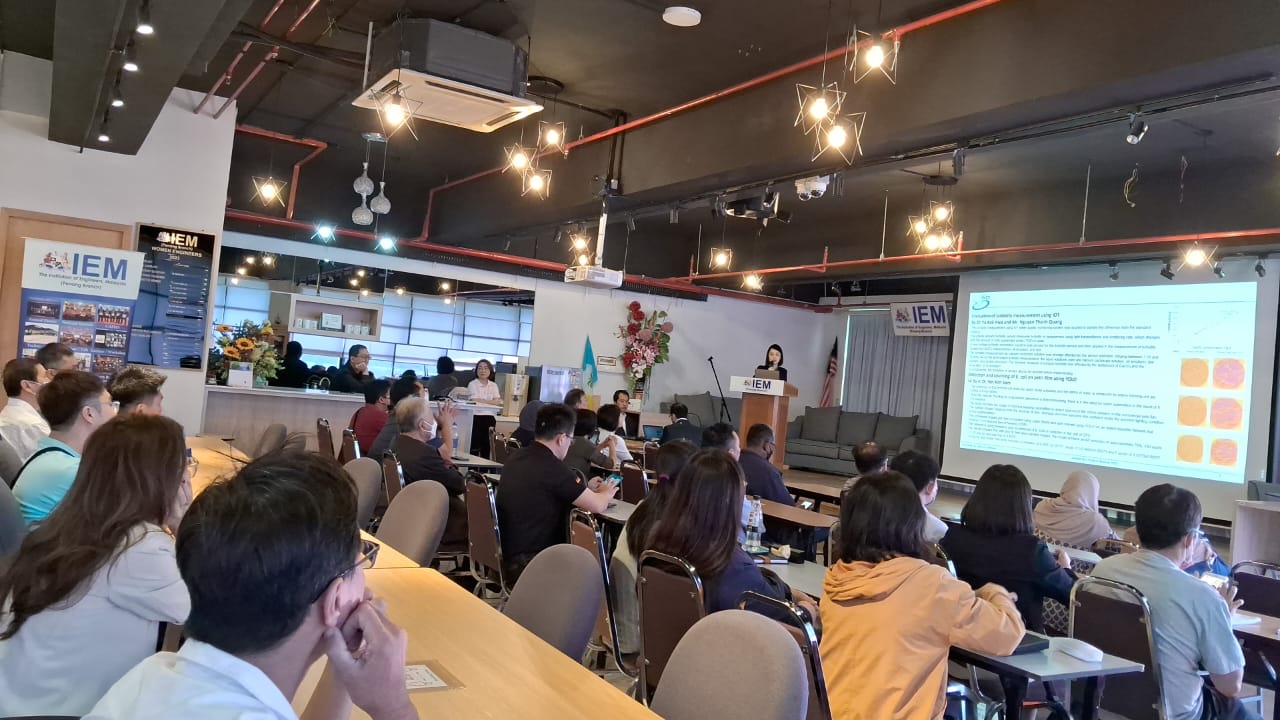 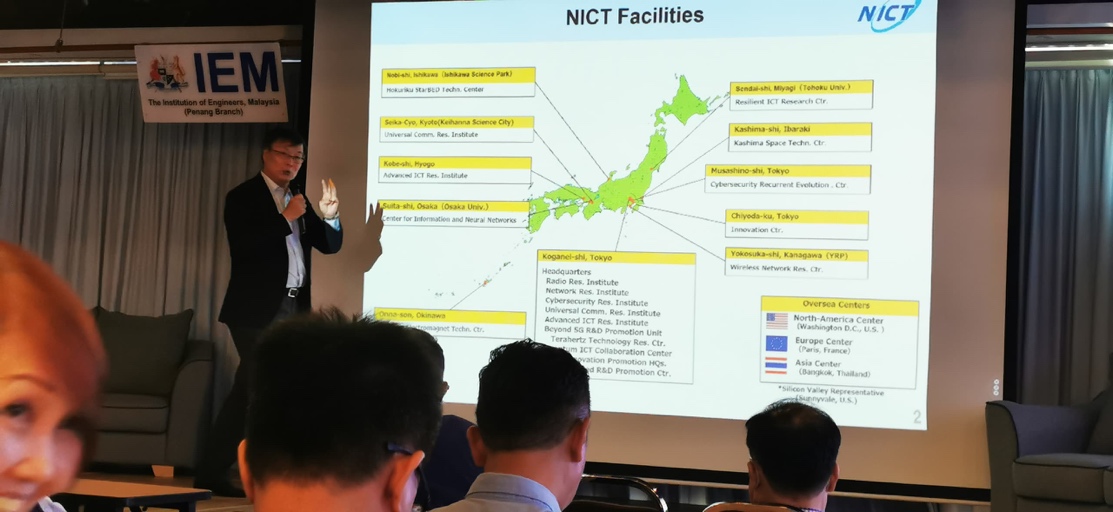 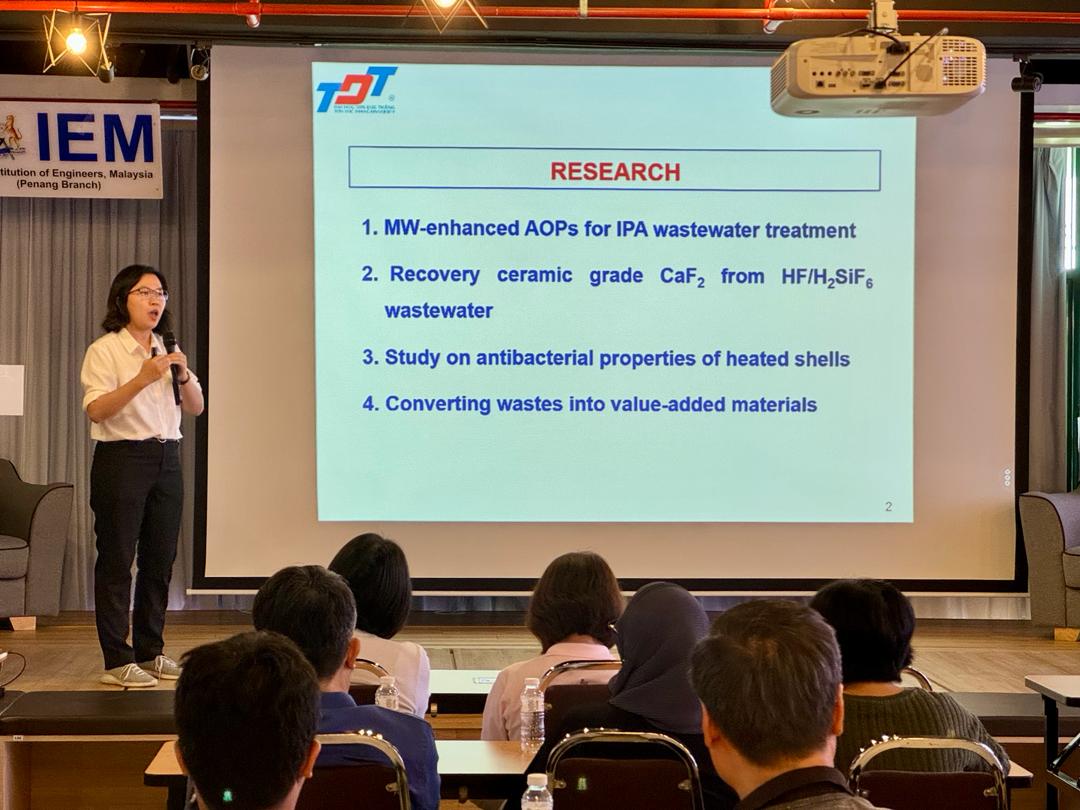 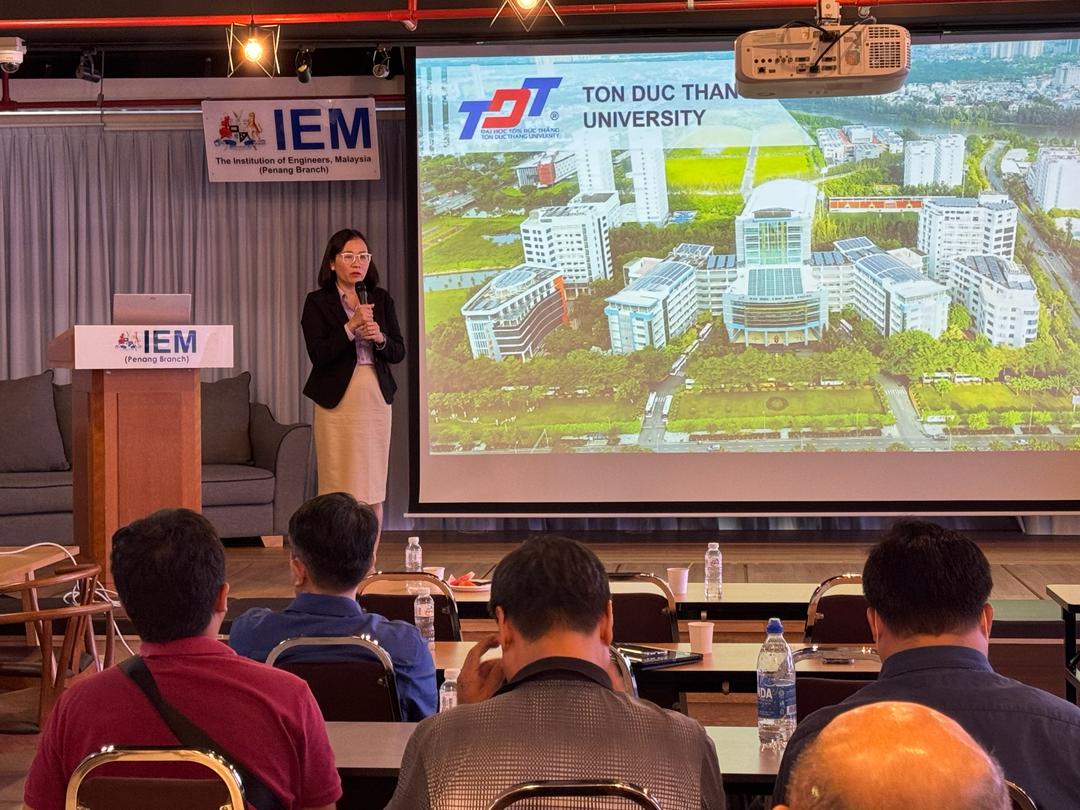 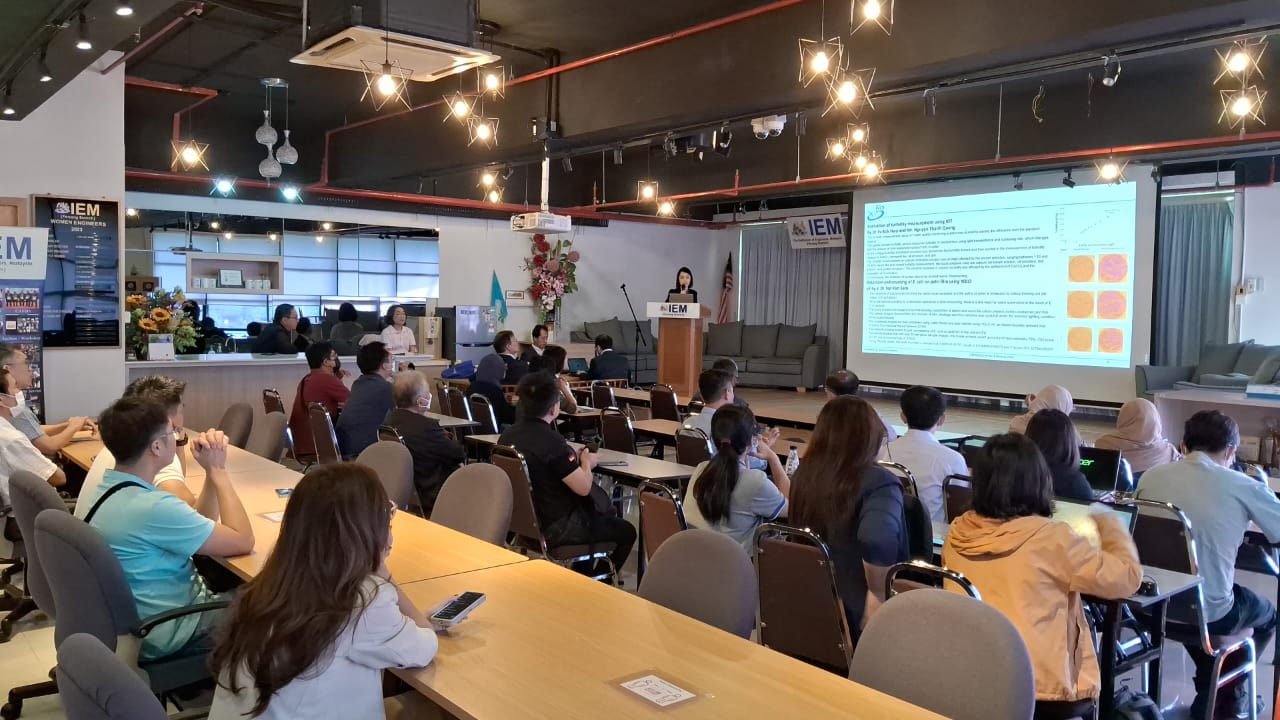 Photos of field trip at Cameron Highlands: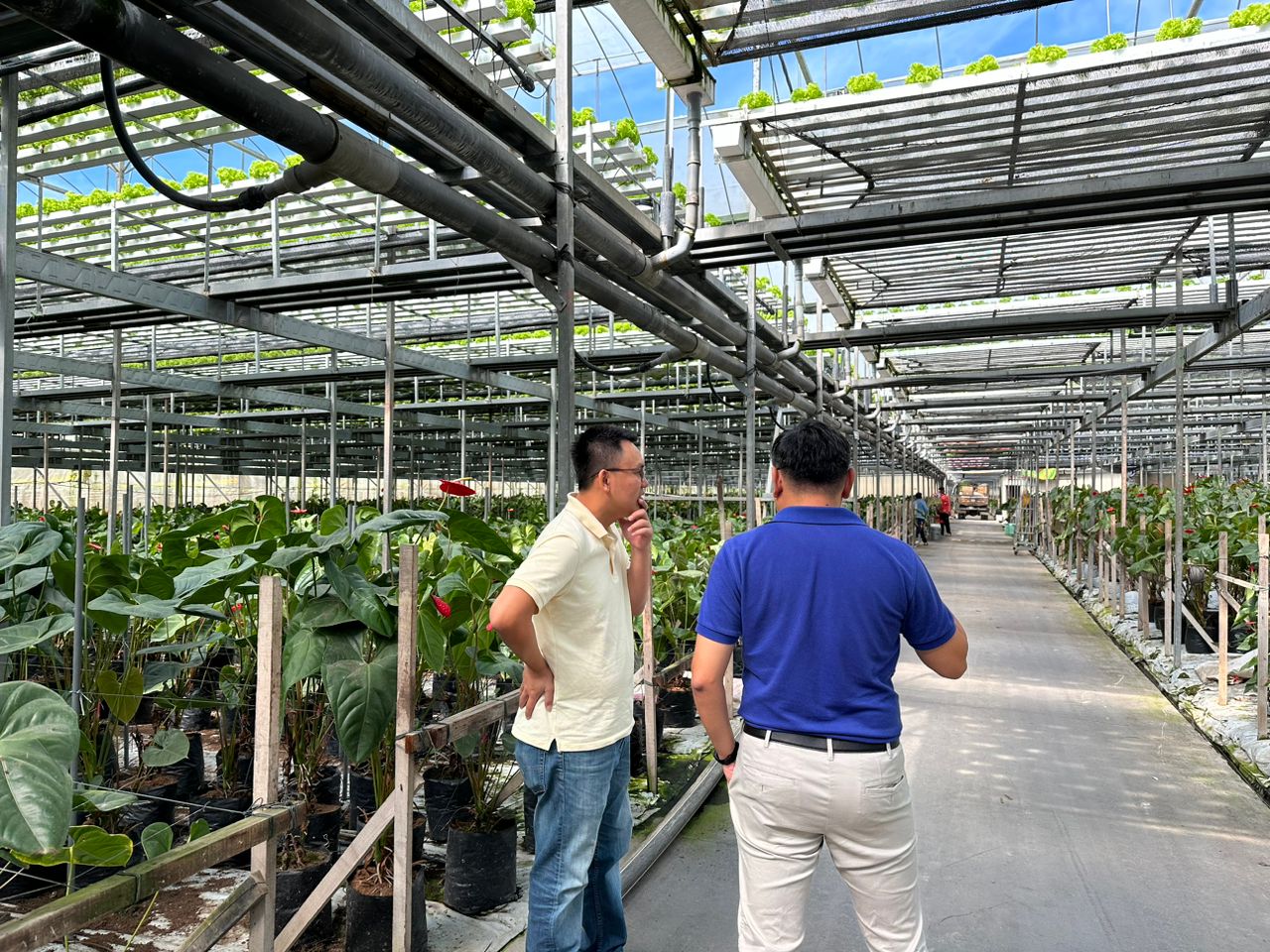 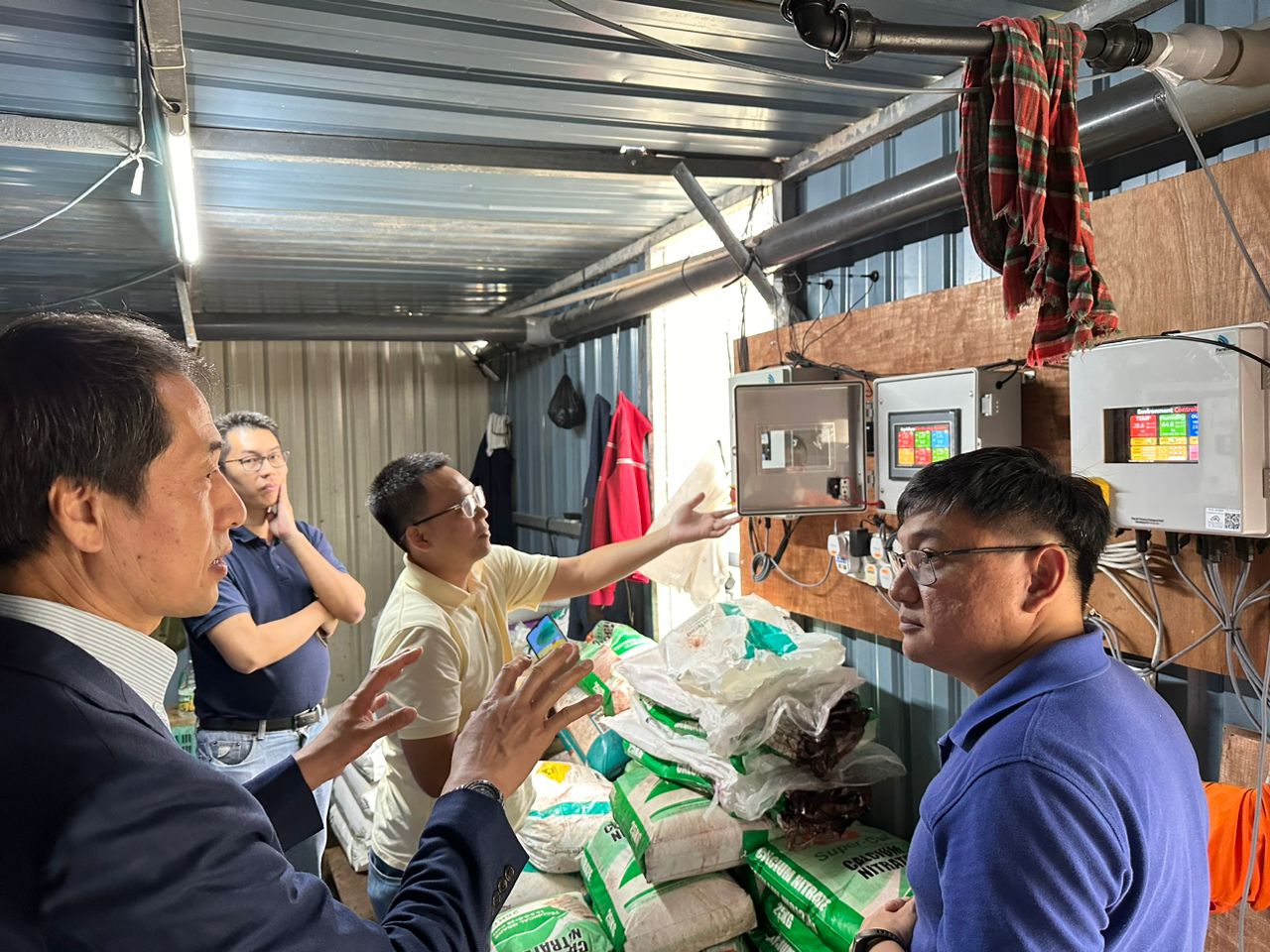 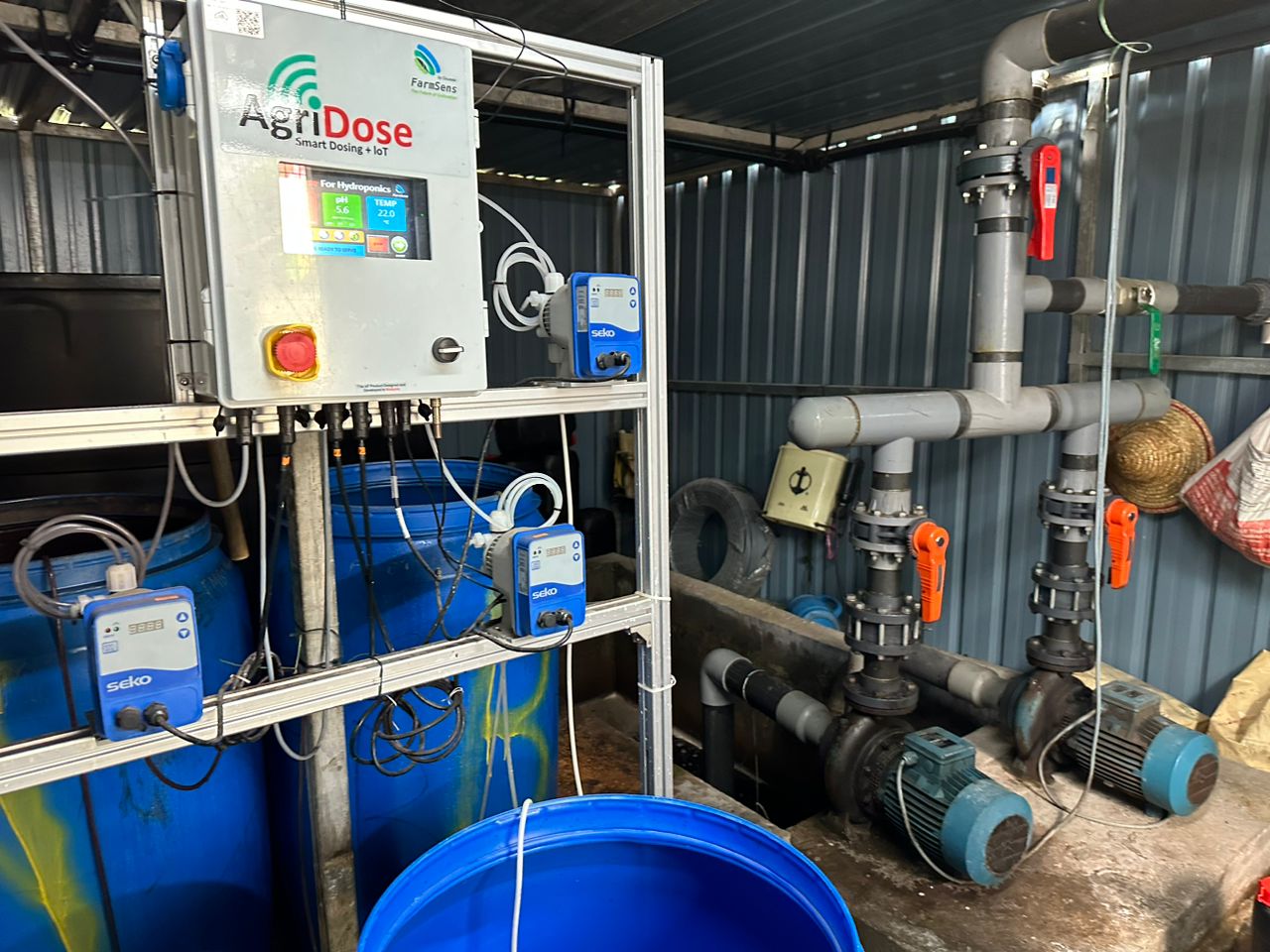 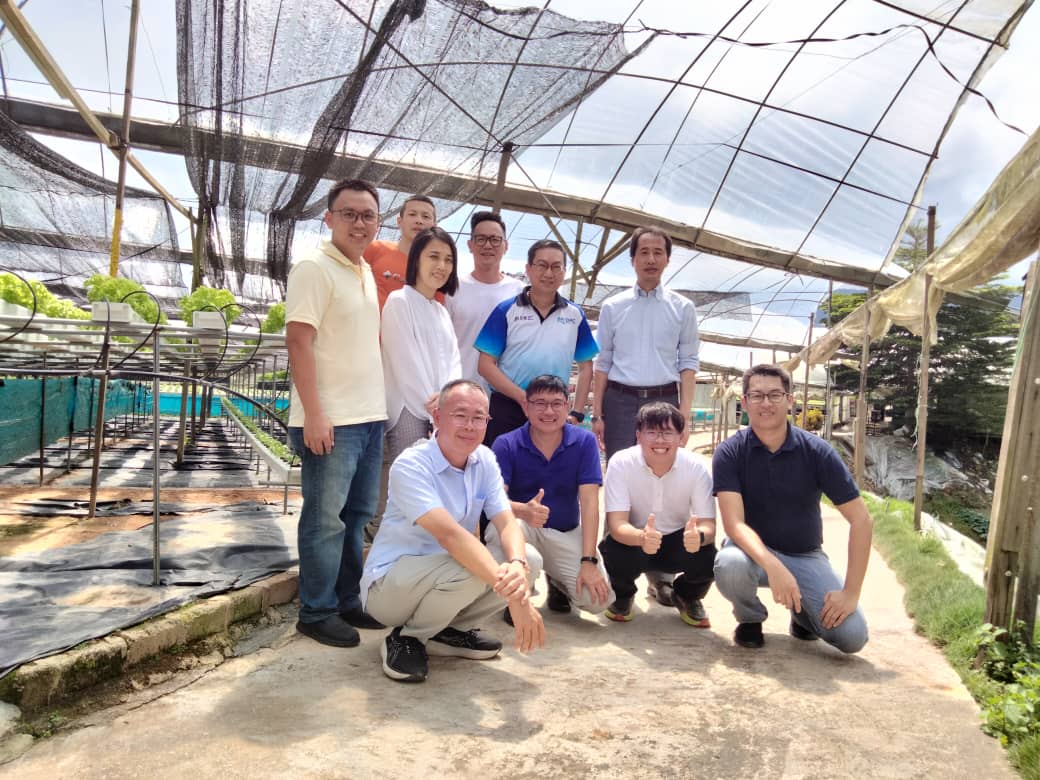 Name:Assoc. Prof. Ir. Dr. Leo Choe PengPosition:Associate ProfessorInstitution:Universiti Sains Malaysia 30/1/2024 (USM)ActivitiesParticipant8.30-10.30amReport and discussion on progress outcomesVisit to REDAC and BIOECODS systemHuan-Bang LiMatsumura Takeshi Emoto HiroshiLeo Choe PengYen Kim SamYu Kok Hwa Ho Ngo Anh DaoNguyễn Thành QuangChang Chun Kiat Emoto HiroshiTran Thi Phuong QuynhPham Thi Hong Nga10.30-11.00amTea Break11.00-1.00pmReport and discussion on project outcomesVisit to REDAC and BIOECODS systemHuan-Bang LiMatsumura Takeshi Emoto HiroshiLeo Choe PengYen Kim SamYu Kok Hwa Ho Ngo Anh DaoNguyễn Thành QuangChang Chun Kiat Emoto HiroshiTran Thi Phuong QuynhPham Thi Hong Nga1.00-2.00pmLunch2.00 – 4.00pmProposal draftingHuan-Bang LiMatsumura Takeshi Emoto HiroshiLeo Choe PengYen Kim SamYu Kok Hwa Chang Chun Kiat Ho Ngo Anh DaoNguyễn Thành QuangTran Thi Phuong QuynhPham Thi Hong Nga4.00-4.30 pmTea Break4.30 – 5.30pmProposal DraftingVisit to School of Chemical Engineering and School of Mechanical EngineeringHuan-Bang LiMatsumura Takeshi Emoto HiroshiLeo Choe PengYen Kim SamYu Kok Hwa Chang Chun Kiat Ho Ngo Anh DaoNguyễn Thành QuangTran Thi Phuong QuynhPham Thi Hong Nga31/01/2024 (IEM Penang E-gate Office)ActivitiesSpeaker8.30-8.45 am Welcome remarks  Project Leader Assoc. Prof. Ir. Dr. Leo Choe Peng8.45-9.00 am Introduction to IEM Ir. Ts. Dr. Chang Chun Kiat 9.00-9.30 am Introduction to Wireless Networks Research Center, the National Institute of Information and Communications Technology (NICT) Dr. Matsumura Takeshi9.30-10.30 am Device-to-device (D2D) communication and its applicatons Prof. Huan-Bang Li (NICT)10.30-11.00 amTea BreakNetworking & exchange name cards11.00-11.30 amIntroduction to Ton Duc Thang UniversityDr. Ho Ngo Anh Dao11.30-12.30 pmIoT for environmental management in Vietnam, from policy to implementationDr. Tran Thi Phuong Quynh (TDTU)12.30-1.00 pmIntroduction of NICT and ASEAN IVODr. Emoto Hiroshi1.00-2.00 pmLunch/ Prayer Time2.00-3.00 pmSharing of IWK journey on Waste to Resource Towards a Resource Efficient & Circular Economy in MalaysiaSpeaker: Ir. Khor Bee Chin3.00-4.00 pmTransition to green logistics in MalaysiaMr. Gooi Liang Zheng4.00-4.15 pmTea BreakNetworking & exchange name cards4.15-5.15 pmRevolutionary milestone in water resources management: Application of SCADA and IoT in the context of MalaysiaSpeaker: Ts. Tah Ai Sher5.15-6.15 pmClosing remarksProject LeaderAssoc. Prof. Ir. Dr. Leo Choe Peng01/02/2024 to 02/02/2024 (Cameron Highlands Field Trip)ActivitiesParticipants9.00-12.00 pmCheck outCheck out and travel to Cameron Highlands (247 km)Travel to Cameron Highlands (247 km)Huan-Bang LiLeo Choe PengYen Kim SamYu Kok Hwa Chang Chun Kiat 1.00-5.30 pmFarm VisitsHuan-Bang LiLeo Choe PengYen Kim SamYu Kok Hwa Chang Chun Kiat 7.00-11.00 amCheck out and travel to airport (251 km)Check out and Farm VisitsHuan-Bang LiLeo Choe PengYen Kim SamYu Kok Hwa Chang Chun Kiat 2.00-7.00 pmTravel to USMLeo Choe PengYen Kim SamYu Kok Hwa Chang Chun Kiat No. Name Organization Itinerary Leo Choe Peng USM 29.1.2024-2.2.2024Yu Kok HwaUSM29.1.2024-2.2.2024Yen Kin SamUSM29.1.2024-2.2.2024Ho Ngo Anh DaoTDTU29.1.2024-2.2.2024Nguyễn Thành QuangTDTU29.1.2024-2.2.2024Tran Thi Phuong QuynhTDTU (Speaker 2)29.1.2024-2.2.2024Pham Thi Hong Nga,TDTU (participant)29.1.2024-2.2.2024Huan-Bang Li NICT (Speaker 1)29.1.2024-2.2.2024Matsumura Takeshi NICT29.1.2024-2.2.2024Emoto HiroshiNICT29.1.2024-31.1.2024Chang Chun KiatIEM (Penang) Vice Chairman/ REDAC USM31.1.2024-2.2.2024Ir. Khor Bee Chin (Speaker 3)Indah Water Konsortium Sdn. Bhd30.1.2024-31.1.2024Mr. Gooi Liang Zheng (Speaker 4)Greenetrix Sdn. Bhd.31.1.2024Ts. Tah Ai Sher (Speaker 5)TCK e-solutions (M) Sdn. Bhd.30.1.2024-31.1.2024IEM memberIEM31.1.2024IEM memberIEM31.1.2024IEM member IEM31.1.2024IEM member IEM31.1.2024IEM member IEM31.1.2024IEM memberIEM31.1.2024IEM member IEM31.1.2024IEM memberIEM31.1.2024IEM memberIEM31.1.2024IEM memberIEM31.1.2024IEM memberIEM31.1.2024IEM memberIEM31.1.2024IEM memberIEM31.1.2024IEM memberIEM31.1.2024IEM memberIEM31.1.2024IEM memberIEM31.1.2024IEM memberIEM31.1.2024IEM memberIEM31.1.2024IEM memberIEM31.1.2024IEM memberIEM31.1.2024IEM memberIEM31.1.2024IEM memberIEM31.1.2024IEM memberIEM31.1.2024IEM memberIEM31.1.2024IEM memberIEM31.1.2024IEM memberIEM31.1.2024IEM memberIEM31.1.2024IEM memberIEM31.1.2024IEM memberIEM31.1.2024IEM memberIEM31.1.2024IEM memberIEM31.1.2024IEM memberIEM31.1.2024IEM memberIEM31.1.2024IEM memberIEM31.1.2024IEM memberIEM31.1.2024IEM memberIEM31.1.2024